Муниципальное бюджетное общеобразовательное учреждениеЛысогорская средняя  общеобразовательная школаПлан работы школьного методического объединения учителей естественно научного цикла                                     Руководитель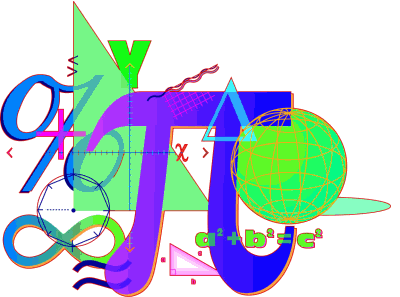                                                                                      Шевцова Н.Н.2021-2022 уч. годМетодическая тема: Качество профессиональной деятельности педагога – главное условие обеспечения качества современного образования. Цель: Развитие профессиональных компетентностей педагогов с целью повышения качества образования.   Основные задачи: - изучение методических материалов по вопросам обновления содержания образования в контексте федеральных государственных образовательных стандартов; - обеспечение оперативного информирования педагогов о новом содержании образования, инновационных образовательных и воспитательных технологиях; - стимулирование и развитие творческого исследовательского подхода к образовательному процессу, обеспечение постоянного роста профессионального мастерства через коллективную и индивидуальную деятельность; - организация системной подготовки учащихся к всероссийской олимпиаде школьников;  совершенствование профессиональной компетенции учителей путём самообразования, обобщения  и распространения передового педагогического опыта. Основные направления работы ШМО будут реализованы через:Обеспечение педагогов актуальной профессиональной информациейИзучение нормативных документов, новинок методической литературы.Разработку и анализа олимпиадных заданийИзучение и распространение педагогического опыта учителей.Повышение квалификации педагогов.Работа с интеллектуально одаренными детьми (олимпиады, конкурсы, проекты)Информационная деятельностьАналитическая деятельностьУчастие в школьных, районных и областных конкурсах и проектах;Создание  индивидуальных проектов.       Организационные формы работы:Заседания методического объединения по вопросам методики обучения и воспитания учащихся.Методическая помощь и индивидуальные консультацииВыступления учителей на ШМОПроведение  олимпиад, конкурсов.Участие в вебинарах и семинарах Повышение квалификации педагогов на курсах.Прохождение аттестации педагогических кадров.концепции воспитательной работы школы.Содержание плана работы МО на 2021-2022 учебный годМетодическая тема МО учителей естественно-научного циклаЦели и задачи МО.Основные направления работы МО.Состав  МО учителей естественно-научного циклаТемы самообразования педагогов МОКурсы повышение квалификации педагогов МОПлан работы МО на 2021-2022 учебный годМетодическая работаГрафик  взаимопосещения  уроковПеречень учебно-методических комплектов по предметамПротоколы заседаний МОАнализ работы за 2021-2022 учебный годПроблемно ориентированный анализ работы ШМО за  2020-2021 учебный годВ методическом объединении учителей естественно-научного 7 человек. Из них 3 учителя имеет высшую категорию,1 учитель – первую, 2 учитель –соответствие занимаемой должности, 1 – не имеет категории.       В условиях обновления образования возросла потребность в учителе, способном модернизовать содержание своей деятельности посредством критического, творческого ее освоения и применения достижений науки и техники, а также передового педагогического опыта. Современный этап педагогической практики это переход от информационно-объяснительной технологии обучения к деятельностно-развивающей, формирующей широкий спектр личностных качеств ребенка.Вся методическая работа была направлена на повышение качества обучения, создание комфортной образовательной среды для учащихся и учителей в школе. Основой всей работы являлись современные образовательные и педагогические технологии.        В 2021 -2022  учебном году было проведено 4   заседаний  ШМО, на которых учителя  знакомились с новинками педагогической литературы по математике и информатике, физике, химии , изучали нормативные документы, документы, которые требовались  для подготовки и проведения ЕГЭ  по предметам  естественно-научного цикла.В 2021-2022  учебном году работа учителей ШМО была направлена на формирование  знаний, умений и навыков учащихся, и особенно на подготовку учащихся к итоговой аттестации. В течение учебного года проводились консультационные занятия с учениками всех классов и  выпускных. Совместно с классными руководителями  велась работа со слабоуспевающими учащимися. В 2021-2022 учебном году на повторный курс обучения оставлен один учащихся 9 класса (Кожевников Д.)Результаты итоговой аттестации 2021-2022  учебного  года по математике таковы:9 класс ( из 10 обучающихся к экзаменам были допущены 9 учащихся): «5» -нет,  «4»-1 чел, «3» - 5 чел., «2» - 3чел.(пересдача на осень).Из 5 учащихся 11 класса справились с работой  - 5.         В первом полугодии проводился школьный и районный туры олимпиад. По всем предметам естественно-математического цикла ученики нашей школы приняли участие. Однако,  призеров и победителей на МЭ ВсОШ предметам  математика,  технология, экономика, биология, химия, физика в 2021-2022  учебном году нет. Это связано как со сложностью заданий, так и с низким уровнем подготовленности участников.Также учителя уделяли большое внимание  мероприятиям, которые проходили в стенах школы. Промежуточная аттестация, проходившая на последней неделе мая, показала, что практически все учащиеся подтвердили оценки выставленные педагогами за год. В течение учебного года каждым учителем-предметником были выявлены одаренные дети, имеющие повышенный уровень мотивации. Такими детьми являются: Букатинская А – биология, география, технология, математика, физика.  Хегай В. – биология, химия, география, технология;Слепченко Д., - география, химия, физика;Орлова Е, Гончаренко К. – биология, технология, физика, химия.Анализируя результаты работы МО за год, можно отметить, что все учителя проделали большую работу. Пополнилась творческая копилка учителей МО разработками открытых уроков, презентациями уроков и внеклассных мероприятий по предмету.В целом работу МО в 2020 -21 учебном году можно считать удовлетворительной.Запланированная на год  работа МО выполнена полностью. Но существуют и проблемы, которые сформулированы в задачах на новый учебный год.Тема, по которой будет проводиться работа ШМО в 2021-22 уч.г.: «Развитие профессиональных компетентностей педагогов с целью повышения качества образования».  Состав методического объединения учителей естественно-математического циклаТемы самообразования педагогов МОКурсы повышения квалификации педагогов МО за 2018-2021 гг.План работы ШМО на 2021-2022 учебный годМетодическая работаГрафик взаимопосещения уроков.УМК, используемые в учебном процессе учителями.Рассмотрено:на заседании ШМОпротокол №1 30.08.2021г.Руководитель МО естественно-научного цикла_____________Н.Н.ШевцоваПринято:на педагогическом советеПротокол №1_____«   »_______________2021.                             Утверждаю:Директор МБОУ Лысогорской СОШ __________ И.Н.КарповаПриказ №_____________« 01     »   ____09_____2021г.№ п/пФИО учителяОбразованиеКатегория, год аттестацииПланируемая аттестацияПедагогический стажРодченко Р.Ю.Высшее, Таганрогский государственный педагогический институт имени А.П. Чехова, 2019г.соответствие4Шевцова Н.Н.Высшее, ФГБОУ ВО Ростовский государственный экономический университет (РИНХ)г.Ростов на Дону,2016Первая 22.03.20237Гладышева А.П.Иркутский политехнический институт, 1970Не имеет13Макуха Т.ГВысшее, Таганрогский государственный педагогический институт,1982Высшая, Приказ министерства общего и профессионального образования Ростовской области от20.11.2020№ 94119.11.202538Светличная М.И.Высшее, Ростовский государственный педагогический институт,1995Высшая, Приказ министерства общего и профессионального образования Ростовской области от19.10.2018№ 78901.11.202329Кушнарев И.НВысшее, Таганрогский государственный педагогический институт,2003Высшая (учитель),Приказ министерства общего и профессионального образования Ростовской области от22.03.2019№ 207Первая (преподаватель-организатор ОБЖ),Приказ министерства общего и профессионального образования Ростовской области от21.06.2019№ 46221.03.202417№Ф.И.О.Тема самообразованияВыход планируемый результатСколько работает над темой1Родченко Р.Ю.Самостоятельные  работы на уроках математикиВыступление на заседании школьного МО учителей. Участие в олимпиадах, конкурсах, конференциях.Результаты работы над темой самообразования разместить на школьном сайте2 год2Шевцова Н.Н.Развитие познавательных интересов на уроках технологии посредством творческой, практической деятельности учащихся  в условиях реализации ФГОС.»выступление на заседаниях МО и педсовете, участие в конкурсах, семинарах. Работа с интернет источниками по теме самообразования. Создание банка методических разработок. 3 год3Макуха Т.ГУроки математики в концепции ФГОСВыступление на МОПубликация на образовательных сайтах. Создание банка методических материалов по подготовке к ЕГЭ и ОГЕ по математике3год4Светличная М.И.Применение инновационных технологий на урочной и внеурочной деятельности учащихся по географииФормирование навыка работы с картами на уроках  географии. Выступление на заседаниях МО и педсовете, участие в конкурсах, семинарах. Публикация на образовательных сайтах. Создание банка методических материалов по подготовке к ЕГЭ и ОГЕ по географии3 год5.Кушнарев И.НПреподавание физики в условиях ФГОС. Патриотическое воспитание на уроках ОБЖ в условиях ФГОС. Формирование коммуникативной компетенции средствами современных образовательных технологий в концепции ФГОС.Выступление на заседаниях МО и педсовете, участие в конкурсах, семинарах. Публикация на образовательных сайтах. Создание банка методических материалов по информатике, физике, ОБЖ.3 год6.Жукова Н.Ю.Использование новых технологий на уроках физкультурыВыступление на заседаниях МО и педсовете, участие в конкурсах, семинарах. Публикация на образовательных сайтах. Создание банка методических материалов.1 год№ п/пФИО учителяНазвание курсов/год прохождениядокументРодченко Р.Ю.Федеральное государственное автономное образовательное учреждение ДПО «Академия реализации государственной политики и профессионального развития работников образования Министерства просвещения Российской Федерации», г. Москва  «Совершенствование предметных и методических компетенций  педагогических работников (в том числе в области формирования функциональной грамотности) в рамках реализации федерального проекта «Учитель будущего», 2020АНОО ДПО Академия образования взрослых «Альтернатива» по  дополнительной профессиональной программе «Современные подходы к преподаванию математики в условиях реализации ФГОС основного общего и среднего общего образования»; 2019АНОО ДПО Академия образования взрослых «Альтернатива»по  дополнительной профессиональной программе «Актуальные вопросы работы учителя с детьми ОВЗ в условиях реализации ФГОС общего образования», 2019  ФГАОУ ВО «Южный федеральный университет» по программе повышения квалификации  «Организация экотуристской деятельности на особо охраняемых природных территориях», 2019  ГБОУ ДПО РО РИПК и ППРО по программе дополнительного профессионального образования «Подготовка организаторов в аудитории и вне аудитории пункта проведения экзамена» по проблеме: «Деятельность организатора ОГЭ в аудитории», 2019 АНОО ДПО Академия образования взрослых «Альтернатива» по  дополнительной профессиональной программе «Создание условий для детей с ограниченными возможностями здоровья в общеобразовательной школе в условиях реализации ФГОС НОО обучающихся с ОВЗ», 2018АНОО ДПО Академия образования взрослых «Альтернатива»по  дополнительной профессиональной программе  «Реализация федеральных  государственных образовательных  стандартов основного общего и среднего общего образования по географии», 2018 удостоверениеКушнарев И.В.АНОО ДПО Академия образования взрослых «Альтернатива» по  дополнительной профессиональной программе  «Педагогическая деятельность учителя физики в сфере основного общего и среднего общего образования в соответствии с требованиями профессионального стандарта»,2021АНОО ДПО Академия образования взрослых «Альтернатива» по  дополнительной профессиональной программе « Методика и технологии преподавания информатики в условиях реализации ФГОС основного общего и среднего общего образования», 2021АНОО ДПО Академия образования взрослых «Альтернатива» по  дополнительной профессиональной программе «Реализация федеральных государственных образовательных стандартов основного общего и среднего общего образования по информатике», 2018ООО «Столичный учебный центр» по программе повышения квалификации «Методика преподавания курса «Шахматы в общеобразовательных организациях в рамках ФГОС НОО», 2018АНОО ДПО Академия образования взрослых «Альтернатива» по  дополнительной профессиональной программе «Реализация федеральных государственных  образовательных стандартов  основного общего и среднего общего образования по физике», 2018удостоверениеМакуха Т.Г.АНОО ДПО Академия образования взрослых «Альтернатива»по  дополнительной профессиональной программе «Актуальные вопросы работы учителя с детьми ОВЗ в условиях реализации ФГОС общего образования»,2019удостоверениеСветличная М.ИАНОО ДПО Академия образования взрослых «Альтернатива» по  дополнительной профессиональной программе «Школа современного учителя. География», 2021АНОО ДПО Академия образования взрослых «Альтернатива» по  дополнительной профессиональной программе «Современные подходы к преподаванию истории, обществознания и права в условиях реализации ФГОС основного общего и среднего общего образования»,2021АНОО ДПО Академия образования взрослых «Альтернатива» по  дополнительной профессиональной программе «Современные подходы к преподаванию географии в условиях реализации ФГОС основного общего и среднего общего образования»,2021АНОО ДПО Академия образования взрослых «Альтернатива» по  дополнительной профессиональной программе «Современные подходы к преподаванию экономики в условиях реализации ФГОС среднего общего образования»,2021ГБОУ ДПО РО РИПК и  ППРО по программе дополнительного профессионального образования «География» по проблеме: «Совершенствование подходов к оцениванию развернутых ответов экзаменационных работ участников ГИА-9 экспертами территориальных предметных комиссий по географии», 2019ГБОУ ДПО РО РИПК и ППРО по программе дополнительного профессионального образования «Управление образованием» по проблеме: «Экспертиза профессиональной деятельности и оценка уровня профессиональной компетентности педагогических работников», 2018ФГАОУ ВО «Южный федеральный университет» Высшая школы бизнеса по программе повышения квалификации  «Экологическое предпринимательство» ,2018АНОО ДПО Академия образования взрослых «Альтернатива»по  дополнительной профессиональной программе «Проектирование основной образовательной программы основного общего образования в условиях реализации ФГОС», 2018 АНОО ДПО Академия образования взрослых «Альтернатива»по  дополнительной профессиональной программе «Реализация федеральных государственных образовательных стандартов  основного общего и среднего общего образования по географии», 2018АНОО ДПО Академия образования взрослых «Альтернатива»по  дополнительной профессиональной программе «Реализация федеральных государственных образовательных стандартов основного общего и среднего общего образования по истории, обществознанию и праву», 2018АНОО ДПО Академия образования взрослых «Альтернатива»по  дополнительной профессиональной программе «Реализация федерального государственного образовательного стандарта основного общегои среднего общего образования по экономике», 2018 ГБОУ ДПО РО РИПК и ППРО по программе дополнительного профессионального образования «История» по проблеме: «Проектирование образовательного процесса по истории и обществознанию в соответствии с требованиями ФГОС общего образования и Историко-культурного стандарта» , 2016.удостоверениеШевцова Н.Н.АНОО ДПО Академия образования взрослых «Альтернатива» по  дополнительной профессиональной программе «Современные подходы к преподаванию биологии в условиях реализации ФГОС основного общего и среднего общего образования», 2021г.Федеральное государственное автономное образовательное учреждение ДПО «Академия реализации государственной политики и профессионального развития работников образования Министерства просвещения Российской Федерации», г. Москва,2020г.  «Совершенствование предметных и методических компетенций  педагогических работников (в том числе в области формирования функциональной грамотности) в рамках реализации федерального проекта «Учитель будущего»АНОО ДПО Академия образования взрослых «Альтернатива» по  дополнительной профессиональной программе «Актуальные вопросы работы учителя с детьми ОВЗ в условиях реализации ФГОС общего образования», 2019АНОО ДПО Академия образования взрослых «Альтернатива» по  дополнительной профессиональной программе «Методика и технологии преподавания биологии в условиях реализации ФГОС основного общего и среднего общего образования», 2019АНОО ДПО Академия образования взрослых «Альтернатива» по  дополнительной профессиональной программе «Создание условий для детей с ограниченными возможностями здоровья в общеобразовательной школе в условиях реализации ФГОС НОО обучающихся с ОВЗ» , 2018АНОО ДПО Академия образования взрослых «Альтернатива» по  дополнительной профессиональной программе «Реализация федерального государственного образовательного стандарта основного общего образования по технологии», 2017АНОО ДПО Академия образования взрослых «Альтернатива» по  дополнительной профессиональной программе «Реализация федеральных государственных образовательных стандартов основного общего образования по биологии», 2016АНОО ДПО Академия образования взрослых «Альтернатива» по  дополнительной профессиональной программе «Реализация федеральных государственных образовательных стандартов основного общего образования по химии», 2016удостоверениеЖукова Н.Ю.АНОО ДПО Академия образования взрослых «Альтернатива» по  дополнительной профессиональной программе «Современные подходы к преподаванию физической культуры в условиях реализации ФГОС основного общего и среднего общего образования», 2021ЧАО ДПО «Институт повышения квалификации и профессиональной переподготовки» по программе профессиональной переподготовки «Физическая культура. Спортивно-массовая и физкультурно-оздоровительная работа в образовательных организациях в условиях реализации ФГОС ООО СОО», 2019, 260 ч.удостоверениедиплом№ п/пДатаСодержание работыФормаИсполнитель130.08.21Заседание ШМО №1«Анализ и планирование методической работы». 1. Анализ работы ШМО учителей естественно – научного цикла  за 2020\2021 учебный год. 2. Обсуждение и утверждение плана работы на 2021-2022 учебный год. 3. Выбор тем самообразования.Круглый столШевцова Н.Н.3ноябрьЗаседание ШМО №2.Тема: «Подготовка учащихся 5-11 классов к муниципальным олимпиадам по математике, физике, химии,  информатике, географии, технологии» 1.Итоги школьного этапа Всероссийской олимпиады школьников по предметам естественно- научного цикла.2.Работа учителя по подготовке учащихся к муниципальному этапу олимпиады3.Обсуждение форм работы с учащимися по подготовке к ЕГЭ и ОГЭКруглый столШевцова Н.Н.4январьЗаседание ШМО №3.«Новый ФГОС третьего поколения: изменения стандартов»1. Изучить нормативные документы «Новый ФГОС третьего поколения: изменения стандартов».2. Открытый урок по изучению темы самообразования учителя  математики Родченко Р.Ю. ( Самостоятельные  работы на уроках математики)  3.О процедуре проведения ЕГЭ4.Анализ результатов пробных ЕГЭ и ОГЭ.Круглый столШевцова Н.Н.7мартЗаседание ШМО №4.«Система работы учителей по подготовке учащихся к итоговой аттестации».1.О процедуре проведения ЕГЭ2.Анализ результатов пробных ЕГЭ и ГИА.3.   Круглый столШевцова Н.Н.10май1.Анализ работы ШМО в 2021-2022уч. году.2.Согласование рабочих программ по предметам естественно-научного цикла.                                                                                                                      3.Анализ взаимопосещаемых уроков.  Круглый столШевцова Н.Н.№Содержание мероприятийСрок выполненияОтветственныеРеализация1.Проведение совещаний МОВ течение годаРуководители МОПротоколы2.Посещение открытых уроков и внеклассных мероприятийПо графикуРуководители МО, учителя - предметникиАнализы уроков и мероприятий3.Работа над темами самообразованияВ течение годаУчителя - предметникиВыступления, доклады4. Оформление аттестационных материаловВ течение годаЗаместители директора5.Творческие отчёты учителей, посещавших курсы повышения квалификацииВ течение годаРуководители МО, учителя - предметникиТворческие отчёты6.Участие в конкурсах педагогического мастерстваВ течение годаУчителя - предметникиКопии сертификатов7.Анализ работы методического объединенияМайРуководитель МООтчёт8.Планирование работы МО на следующий учебный годМайРуководитель МО, учителя - предметникиПредложенияФ.И.О.Дата проведения№ урокаКлассТемаРодченко Р.Ю.Гладышева А.П.Жукова Н.Ю.№Ф.И.О.УМК1Кушнарев И.В. С.В.Ким, В.А.Горский. ОБЖ 10-11 классы. Учебник для  общеобразовательных организаций: М., Вентана-Граф, 2019 Н.Ф. Виноградова ОБЖ 7-9 классы Учебник для  общеобразовательных организаций: М., Вентана-Граф, 2019А.В.Перышкин. Физика 7 класс. Учебник для  общеобразовательных организаций: М., Дрофа, 2017 ; А.В.Перышкин. Физика 8 класс. Учебник для  общеобразовательных организаций: М., Дрофа, 2017; А.В.Перышкин. Физика 9 класс. Учебник для  общеобразовательных организаций: М., Дрофа, 21017 ;Г.Я.Мякишев. Физика 10 класс. Учебник для  общеобразовательных организаций: М. Просвещение, 2016 Г.Я.Мякишев. Физика 11 класс. Учебник для  общеобразовательных организаций: М. Просвещение, 2017Б.А.Воронцов-Вельяминов, Астрономия 11 класс Учебник для  общеобразовательных организаций: М. Дрофа 2018Л.Л.Босова, А.Ю.Босова Информатика 7 класс. Учебник для  общеобразовательных организаций: М.,Бином 2016 Л.Л.Босова, А.Ю.Босова Информатика 8 класс. Учебник для  общеобразовательных организаций: М.,Бином 2016 Л.Л.Босова, А.Ю.Босова Информатика 9 класс. Учебник для  общеобразовательных организаций: М.,Бином 2018 И.Г.Семакин Информатика 10 класс. Учебник для  общеобразовательных организаций: М.,Бином 2016Л.Л.Босова, А.Ю.Босова Информатика 11 класс. Учебник для  общеобразовательных организаций: М.,Бином 20162Горьковенко М.В.алгебра 7 класс ЮН.Макарычев, Н.Г. Миндюк и др, Просвещение,2017География Серия «Полярная звезда». Авторы А.И. Алексеев, В.В. Николина, Е. К. Липкина, С.И. Болысов, Г. Ю. Кузнецова. М.: Просвещение.2016  Геометрия  7-9 классы  (авторы Л.С. Атанасян, В.Ф. Бутузов, С.В. Кадомцев и др., составитель Т.А. Бурмистрова – М: «Просвещение», 2018 Математика: 5 класс : учебник для учащихся общеобразовательных учреждений / А.Г. Мерзляк, В.Б. Полонский, М.С. Якир. — М.: Вентана-Граф, 2016.3Макуха Т.Г.-Математика 6 класс./ А.Г. Мерзляк, В.Б. Полонский/  рекомендовано  Министерством  образования и науки Российской Федерации. Москва изд.центр «Вентана-Граф» 2018г.-Алгебра 8 класс под редакцией  С.А. Теляковского рекомендовано  Министерством  образования и науки Российской Федерации. Москва «Просвещение» 2018г.Геометрия 7-9 классы. Учебник для общеобразовательных учреждений /Л.С. Атанасян, В.Ф. Бутузов, С.Б. Кадомцев и др./ рекомендовано  Министерством  образования и науки Российской Федерации. Москва «Просвещение» 2009г.-Алгебра и начала математического анализа 10-11 классы./Ш.А. Алимов, Ю.М. Колягин, М.В. Ткачева, Н.Е. Федорова, М.И. Шабунин/. Учебник для общеобразовательных учреждений,  рекомендовано  Министерством  образования и науки Российской Федерации. Москва «Просвещение» 2016г.Геометрия 10-11 классы /Л. С. Атанасян, Бутузов, С.Б. Кадомцев и др./ рекомендовано  Министерством  образования и науки Российской Федерации. Москва «Просвещение» 2009г.-Математика 5класс. /А.Г. Мерзляк, В.Б. Полонский / рекомендовано  Министерством  образования и науки Российской Федерации. Москва изд.центр «Вентана-Граф» 2018г.4Светличная М.И.География. 8 класс. Алексеев А.И.
Николина В.В.
Липкина Е.К. и др. 2018. АО «Издательство Просвещение» ФГОСГеография. 9 класс. Алексеев А.И.
Николина В.В.
Липкина Е.К. и др. 2019  АО «Издательство Просвещение» ФГОСГеография. 10 класс. Гладкий Ю.Н. Николина В.В.2016  АО «Издательство Просвещение» География. 11 класс. Гладкий Ю.Н. Николина В.В. 2017 АО «Издательство Просвещение»5Шевцова Н.Н.Синица Н.В., П.С., Самородский и др. Технология 5 класс. Учебник  для общеобразовательных учреждений: М: Вента-Граф, 2016Казакевич В.М. Технология 6 класс. Учебник для  общеобразовательных организаций: М.:Просвещение, 2019Синица Н.В., П.С., Самородский и др. Технология 7 класс. Учебник  для общеобразовательных учреждений: М: Вента-Граф, 2017Синица Н.В., П.С., Самородский и др. Технология 8 класс. Учебник  для общеобразовательных учреждений: М: Вента-Граф, 2018Симоненко В.Д., Очинин О.П. и др. Технология (базовый уровень) 10-11 классы. Учебник для  общеобразовательных организаций: М.: Вента-Граф, 20186Гладышева А.П.Биология.  5-6 класс. Биология. Пасечник В.В., Суматохин С.В., Калинова Г.С. и др. 2019.  АО «Издательство Просвещение» ФГОС.Биология.  7 класс. Биология. Пасечник В.В., Суматохин С.В., Калинова Г.С. и др. 2019  АО «Издательство Просвещение» ФГОС.Биология. 8 класс.Пасечник В.В., Суматохин С.В., Калинова Г.С. и др. 2019. АО «Издательство Просвещение» ФГОС Биология. 9 класс. Пасечник В.В., Каменский А.А., Шевцов Г.Г.и др. 2019  АО «Издательство Просвещение» ФГОС Биология. 10 класс. Пасечник В.В., Каменский А.А., Рубцов А., М.2019  АО «Издательство Просвещение»  Биология. 11 класс. Биология. Пасечник В.В., Каменский А.А., Рубцов А., М. 2019  АО «Издательство Просвещение»Химия. 8 класс.Габриелян О.С., Остроумов В.,Г.  2016  ООО  «Дрофа». ФГОСХимия. 9 класс.Габриелян О.С., Остроумов В.,Г.  2016  ООО «Дрофа». ФГОСХимия. 10 класс. Габриелян О.С. ,  Остроумова И.Г., Сладков С.А.  2019  АО «Издательство Просвещение»  Химия. 11 класс. Габриелян О.С. ,  Остроумова И.Г., Сладков С.А.  2019  АО «Издательство Просвещение»7Родченко Р.ЮГеометрия. 7-9 класс. Атанасян Л.С., Бутузов В.Ф.  и др. 2018.  АО «Издательство Просвещение» ФГОС  Алгебра. 9 класс. Макарычев Ю.Н., Миндюк Н.Г., Нешков К.И., 2016.  АО «Издательство Просвещение» ФГОС  алгебра и начала математического анализа, геометрия.  Алгебра и начала математического анализа. 10-11 класс.   Алимов Ш.А., Колягин Ю.М., и др. 2016  АО «Издательство Просвещение»алгебра и начала математического анализа, геометрия.  Геометрия. 10-11 класс. Атанасян, Л.С., Бутузов В.Ф. и др. 2016.  АО «Издательство Просвещение»8Жукова Н.ЮФизическая культура. 5-7 класс. Виленский М.Я., Туревский И.М. 2019.  АО «Издательство Просвещение» ФГОС.Физическая культура. 8-9 класс. Лях В.И. Под ред. Виленского М.Я. 2019.  АО «Издательство Просвещение» ФГОС  Физическая культура. 10-11 класс.  Лях В.И..2019.  АО «Издательство Просвещение»  